吉林省2019年初中毕业生水平考试化学试题可能用到的相对原子质量:H-10-16C1-35.5K-39一、单项选择题(每小题1分,共10分)1.2019年是“国际化学元素周期表年”,编制元素周期表的俄国科学家是A.侯德榜B.屠呦呦C.门捷列夫D.拉瓦锡2.通常情况下,空气中体积分数约占21%的气体是A.氮气B.氧气C.二氧化碳D.稀有气体3.下列有关分子、原子说法错误的是A.很小B.不断运动C.有间隔D.不可分4.下列实验操作正确的是
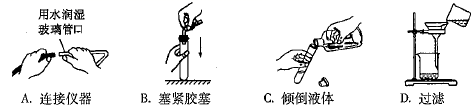 5.下列说法错误的是A.NaHC俗称小苏打B.CaC可用作补钙剂C.NC俗称火碱D.C属于钾肥6.下列实验现象描述正确的是A.铁丝燃烧时发出耀眼白光B.红磷燃烧时产生大量白雾C.氢气燃烧时发出黄色火焰D.硫在氧气中燃烧发出蓝紫色火焰7.下列化学方程式书写正确的是A.202+B.2KMnMn+Mn+C.BaC+Na2C2NaCl+BaC↓D.Zn+SZnS+8.下列说法正确的是A.点燃可燃性气体前要验纯B.稀释浓硫酸时将水倒人浓硫酸中C.蒸发食盐水时出现固体就停止加热D.配制溶液时用量筒溶解固体物质9.向盛有定量固体的烧杯中加人某溶液,固体质量変化与下图相符的是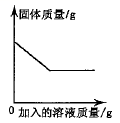 A.Mn中加人溶液B.Cu-Zn合金中加人稀HClC.CuO中加人稀SD.BaC中加人稀HN
10.下列实验方案设计不能达到实验目的的是A.用Ba溶液除去NaN溶液中的CuSB.用NC溶液鉴别NaOH溶液和CaC溶液C.用稀S、,和NaOH溶液制各FeD.用酚酞溶液检验Ca0中是否含有Ca二、填空题(毎空1分,共10分)11.如右图所示。用化学符号填空。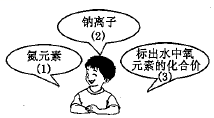 (1)(2)(3)12.化学与我们的生活联系密切。(1)生活中通过的方法可以降低水的硬度。(2)大米中含量最多的营养素是(3)天然气有性,常用作燃料。(4)炒菜时油锅着火,通常用的方法灭火。13.A、B两种固体物质的溶解度曲线如右图所示。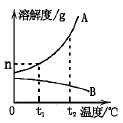 (1)℃时,A的溶解度是g。(2)将℃时B的饱和溶液升高温度至℃,所得溶液(填“饱和"或“不饱和”)溶液。(3)将℃时A的饱和溶液冷却到℃,溶液的浓度会 (填“变大”或“不变”或“变小”)。三.简答题(毎空1分,化学方程式2分,共12分)14.回答下列问题。(1)2Na+20=2Na0H+R↑,其中R的化学式为___。(2)水与氧化钙的生成物属于 (填“酸”或“碱”或“盆”)。15.在宏观、微观与符号之间建立联系,是化学学科的特点。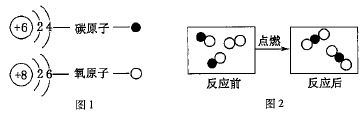 按上图所示,回答下列问题。(1)图1中两种微粒属于不同种元素是因为不同。(2)图2中反应的化学方程式为，其基本反应类型是_______。16.某同学在实验室中看到铁钉表面附着红色物质,分不出是铁锈还是铜,为证明红色物质的成分,将其“刮”下来放_______溶液中进行验证。(1)若固体溶解,则该物质为铁锈;铁锈是铁与反应生成的。(2)若固体不溶,则该物质为铜;铜可能是铁与溶液反应生成的。17.某同学在做中和反应实验时,用pH传感器测得溶液的pH变化如右图所示,回答下列问题。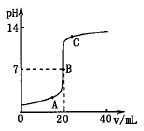 (1)向A点溶液中滴加紫色石蕊溶液的现象是(2)曲线上_______点表示酸和碱恰好完全反应。(3)C点溶液中含有种溶质。四、实验与探究题(每空1分,化学方程式2分,共12分)18.根据下图回答问题。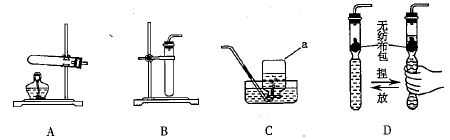 (1)图中仪器a的名称是______。(2)实验室用加热方法制取氧气的发生和收集装置为 (填字母序号)。(3)某同学用自制的D装置在实验室制取二氧化碳气体,无纺布包内装的药品为,其反应的化学方程式为19.教育部从2018年开始，要求在学校普及垃圾分类回收处理的相关知识。某化学活动小组结合所学的知识对此进行一系列实践活动。I.活动探究(1)学会识图分拣垃圾:下列垃圾应投人带有右图图标的垃圾箱内的是 (填字母序号)。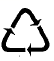 A.塑料瓶B.果皮C.碎瓷片(2)学会检验有害气体含氯塑科焚烧时会产生氯化氢等气体。若要检验焚烧后的气体中有氯化氢,可将其通入___溶液中,有白色沉淀生成即可。II.实验探究:[提出问题]如何回收处理废旧电池中的镉?[查阅资料](1)废旧电池中含有锅、汞等元素,这些元素会危害人类健康。(2)镉(Cd)从溶液中析出时呈海绵状固体.在化合物中通常表现为+2价。(3)碳酸镉(CdC)、氢氧化镉Cd都是白色固体、难溶于水。[设计实验]先将废旧电池进行处理以制得硫酸镉( CdS)溶液，用于以下实验。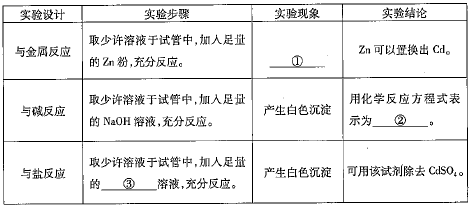 [回收处理]实验结束后,将反应后的混合物通过过滤洗涤、加热,进而再制得镉。[交流反思]请同学们]基于化学视角说明垃圾分类回收处理的重要意义_____(答一点即可)。五、计算题(6分)20.现有5.6gKOH固体与100g稀HCl恰好完全反应,求该稀HCl中溶质的质量分数。参考答案及评分标准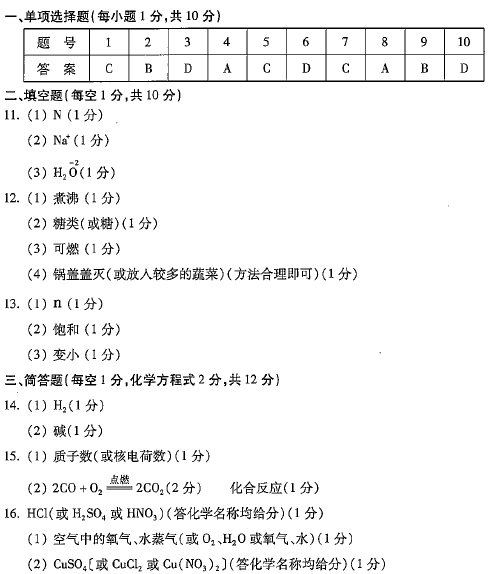 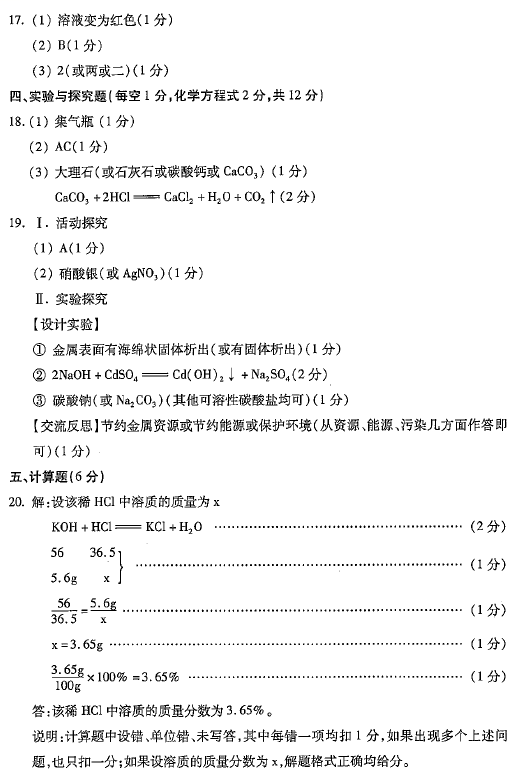 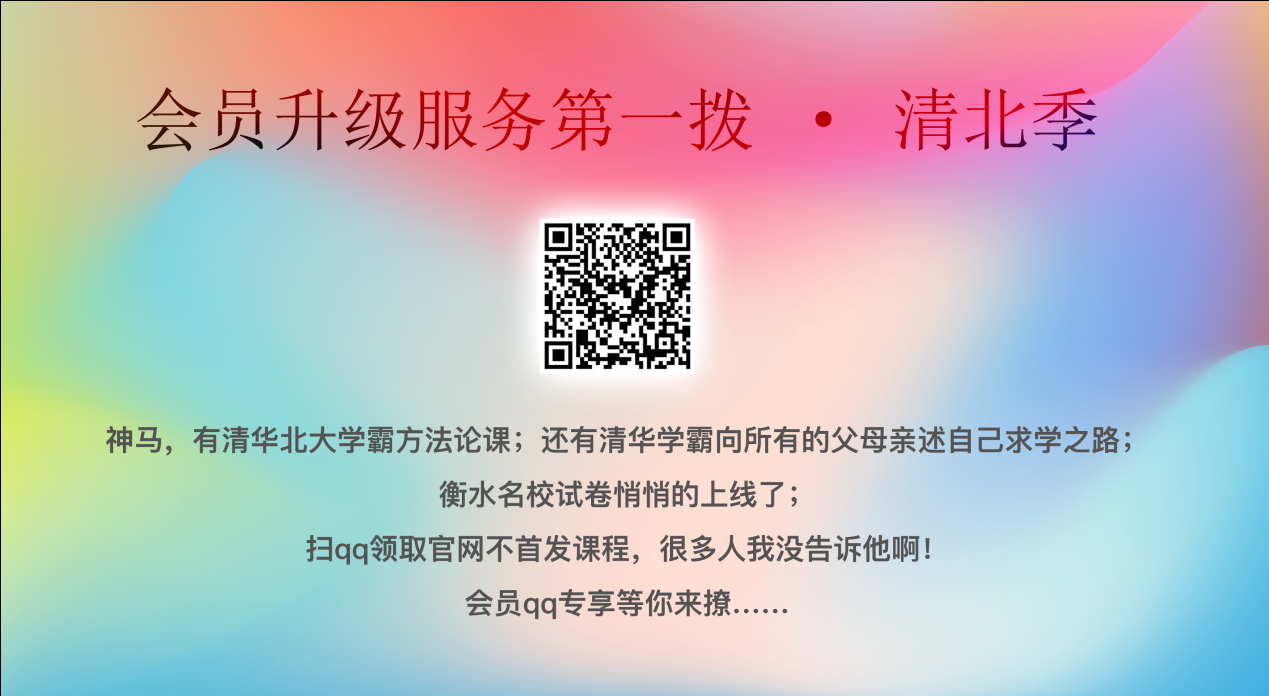 